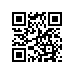 О составе апелляционной комиссии по проведению апелляций по результатам государственной итоговой аттестации студентов образовательной программы «Мировая экономика»   факультета мировой экономики и мировой политики и секретаре апелляционной комиссииПРИКАЗЫВАЮ:Утвердить апелляционную комиссию (далее – АК) по проведению апелляций по результатам государственной итоговой аттестации студентов 2 курса образовательной программы магистратуры  «Мировая экономика», направления подготовки 38.04.01 «Экономика», факультета мировой экономики и мировой политики, очной формы обучения в следующем составе:Председатель АК – Клочко О.А., к.э.н., доцент, заместитель руководителя департамента мировой экономики,Члены АК:- Философова Т.Г., д.э.н., профессор кафедры торговой политики,- Мозиас П.М., к.э.н., доцент департамента мировой экономики,- Супян Н.В., к.э.н., доцент, заместитель руководителя департамента мировой экономики,Секретарь АК Яновская Н.Г., начальник отдела сопровождения учебного процесса в магистратуре.Проректор								                       C.Ю. РощинРегистрационный номер: 6.18.1-01/3004-23Дата регистрации: 30.04.2019